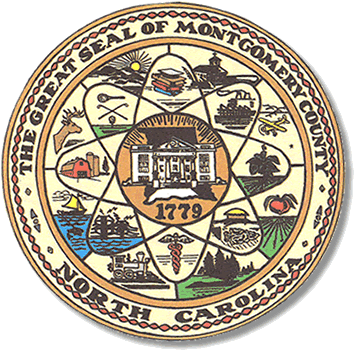            Teddi Benson ChairpersonJohn Adams, SecretaryDebbie Burris, Member								                                                   Dree Wynkoop, Member						              			          Tasha Medley, MemberBOARD MEETING MINUTESNovember 7, 2023   5:00p.m.The Montgomery County Board of Elections (BOE) met November 7, 2023, at 5:00 p.m. at the BOE Office located at 327 N. Main St in Troy, NC.  Present were Dree Wynkoop, Debbie Burris, Teddi Benson, John Adams and Tasha Medley.  Also present was Rhonda Johnson, Director of Elections Kim Batten, Deputy Director.   Teddi Benson, chairperson called the meeting to order at 5:00 pm. There are no minutes to approve.The agenda was approved for the meeting. Dree Wynkoop made the motion to approve the agenda and Tasha Medley seconded the motion.  All were in favor. Old BusinessnoneNew BusinessOne ballot was returned and approved.  A total of 6 ballots have been approved.With no further business at hand, and no other comments, Teddi Benson called for a motion to adjourn.  Dree Wynkoop moved to adjourn the meeting with a second from Tasha Medley.  All were in favor and the meeting was adjourned at 5:37 p.m.  ________________________________________   CHAIR________________________________________   SECRETARY________________________________________   MEMBER________________________________________   MEMBER________________________________________   MEMBERMontgomery County Board of Elections